Załącznik nr 2 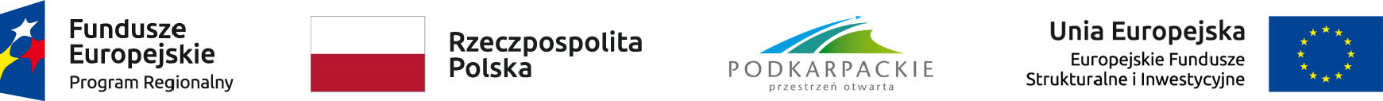 do Zarządzenia Nr 52/2022 Marszałka Województwa Podkarpackiego z dnia 8 lipca 2022 r.ZAPROSZENIE DO ZŁOŻENIA OFERTYZamawiający: Województwo Podkarpackie - Urząd Marszałkowski Województwa Podkarpackiego w Rzeszowie Nazwa zadania: Usługa transportowa polegająca na przewozie pracowników zaangażowanych w realizację RPO WP w 2023 r. w ramach projektu pn. „Wsparcie UMWP w Rzeszowie w związku z realizacją RPO WP w 2023 roku”.Szczegółowy opis przedmiotu zamówienia: Usługa przewożenia wraz z kierowcą dla pracowników Zamawiającego wykonywana będzie przez Wykonawcę pojazdami samochodowymi przystosowanymi fabrycznie do przewozu osób, wyposażonymi w sprawną klimatyzację, wyprodukowanymi nie wcześniej niż w 2014 roku.Zamawiający wymaga aby Wykonawca posiadał wymagane przez odpowiednie przepisy prawa uprawnienia do prowadzenia środków transportu oraz aktualne licencje na wykonywanie krajowego transportu drogowego osób samochodem osobowym oraz pojazdem samochodowym przeznaczonym konstrukcyjnie do przewozu powyżej 7 i nie więcej niż 9 osób łącznie z kierowcą, wydanej na podstawie ustawy z dnia 6 września 2001 r. o transporcie drogowym ( Dz. U. z 2022, poz. 2201 t.j. z późn. zm.). Realizując zadanie publiczne objęte niniejszą umową Wykonawca zobowiązany jest do zapewnienia dostępności architektonicznej, cyfrowej oraz informacyjno-komunikacyjnej osobom ze szczególnymi potrzebami, co najmniej w zakresie określonym przez minimalne wymagania, o których mowa w art. 6 ustawy z dnia 19 lipca 2019 r. o zapewnieniu dostępności osobom ze szczególnymi potrzebami.Usługa przewożenia (transportu) pracowników Zamawiającego wykonywana będzie przez Wykonawcę we wszystkie dni tygodnia od poniedziałku do niedzieli wg potrzeb Zamawiającego na obszarze całego kraju w okresie od dnia podpisania umowy do dnia 13 grudnia 2023 r., pojazdami  samochodowymi przystosowanymi fabrycznie do przewozu osób, wyposażonymi w sprawną klimatyzację, wyprodukowanymi nie wcześniej niż w 2014 roku 
o liczbie miejsc:3 szt. samochód osobowy, (1+4) tj. kierowca i 4 pasażerów, minimum czterodrzwiowy,1 szt. samochód osobowy przeznaczony do przewozu powyżej 7 i nie więcej niż 9 osób łącznie z kierowcą.Maksymalna ilość grup pracowników Zamawiającego jednocześnie wyjeżdżających wynosi cztery grupy.1. Maksymalna ilość:Maksymalna ilość wyjazdów w okresie trwania umowy: 44 wyjazdy,Maksymalna ilość przejechanych kilometrów w okresie trwania umowy: 9 000 km,Maksymalna ilość godzin postoju w okresie trwania umowy: 310 godzin,Początkiem i końcem poszczególnych wyjazdów będzie Rzeszów, al. Łukasza Cieplińskiego 4 lub Rzeszów, ul. Towarnickiego 3A.Szacunkowa ilość wyjazdów z podziałem na poszczególne miesiące: październik 18, listopad 16, grudzień 10. Szacunkowa ilość przejechanych kilometrów z podziałem na poszczególne miesiące: październik 4 500, listopad 3 000, grudzień 1 500 Szacunkowa ilość godzin postoju z podziałem na poszczególne miesiące: październik 180, listopad 78, grudzień 52. Zamawiający nie gwarantuje wyżej wskazanych ilości. Ostateczna ilość wyjazdów, ilość przejechanych kilometrów i godzin postoju w poszczególnych miesiącach zależeć będzie od potrzeb Zamawiającego i może być w poszczególnych miesiącach wyższa lub niższa niż powyżej wskazane ilości szacunkowe.Termin realizacji zamówienia: od dnia podpisania umowy do dnia 13 grudnia 2023 r.Przy wyborze oferty Zamawiający będzie się kierował następującym/i kryterium/iami:cena: 100 %Wykonawca składając ofertę, jest zobowiązany dołączyć do niej następujące dokumenty:Ofertę w formie pisemnej na formularzu ofertowym. Opis sposobu obliczenia ceny:1. W cenę oferty należy wliczyć wszystkie koszty wykonania zamówienia. Wykonawca jest zobowiązany do podania ceny netto usługi/dostawy/roboty budowlanej będącej przedmiotem zamówienia powiększonej o obowiązujący podatek VAT.2. Cenę oferty stanowi suma:1) iloczynu maksymalnej ilości przejechanych kilometrów tj. 9 000 i ceny jednostkowej brutto za 1 kilometr,2) iloczynu maksymalnej ilości godzin postojowych tj. 310 i ceny jednostkowej brutto za 1 godzinę postoju.Wynagrodzenie Wykonawcy będzie współfinansowane ze środków Unii Europejskiej z Europejskiego Funduszu Społecznego w  ramach Regionalnego Programu Operacyjnego Województwa Podkarpackiego na lata 2014-2020.Cena podana przez Wykonawcę za świadczoną usługę/dostawę/robotę budowlaną obowiązuje przez cały okres realizacji zamówienia.Opis sposobu przygotowania oferty:Oferta powinna zostać złożona osobiście lub przesłana na dołączonym formularzu oferty w formie pisemnej na adres Zamawiającego: Urząd Marszałkowski Województwa Podkarpackiego w Rzeszowie, Departament Organizacyjno-Prawny, al. Łukasza Cieplińskiego 4, 35-010 Rzeszów, pok. nr 210. Dopuszcza się złożenie oferty na formularzu innym niż formularz oferty wyżej wskazany, pod warunkiem, że zawiera wszystkie elementy zawarte w formularzu oferty.Oferta powinna być złożona w zamkniętej, nieprzeźroczystej kopercie. Na kopercie należy umieścić nazwę oraz adres Zamawiającego, nazwę i adres Wykonawcy oraz napis: „Oferta na realizację zadania: Usługa transportowa polegająca na przewozie pracowników zaangażowanych w realizację RPO WP w 2023 r. w ramach projektu pn. „Wsparcie UMWP w Rzeszowie w związku z realizacją RPO WP w 2023 roku” Dopuszcza się również możliwość złożenia oferty za pośrednictwem Bazy Konkurencyjności Funduszy Europejskich, dostępnej pod adresem: https://bazakonkurencyjnosci.funduszeeuropejskie.gov.pl/ .Oferta powinna zostać napisana w języku polskim, trwałą i czytelną techniką. Oferta powinna obejmować całość zamówienia określonego przez Zamawiającego.Miejsce i termin złożenia oferty:Ofertę należy złożyć w terminie do dnia: 29.09.2023 r. do godz.10.00, w siedzibie Zamawiającego: Urząd Marszałkowski Województwa Podkarpackiego w Rzeszowie, Departament Organizacyjno-Prawny, al. Łukasza Cieplińskiego 4, 35-010 Rzeszów, pok. nr 210, w zamkniętej kopercie opisanej zgodnie ze wskazówkami określonymi w punkcie IX.Oferta otrzymana przez Zamawiającego po upływie terminu na składanie ofert zostanie zwrócona bez otwierania Wykonawcy i nie będzie podlegała procesowi oceny. Wykonawca może złożyć tylko jedną ofertę, Wykonawca może wprowadzić zmiany lub wycofać złożoną przez siebie ofertę przed upływem terminu wyznaczonego na składanie ofert.Miejsce oraz termin otwarcia oferty:Otwarcie złożonych w postępowaniu ofert nastąpi w siedzibie Zamawiającego – Urząd Marszałkowski Województwa Podkarpackiego w Rzeszowie, Departament Organizacyjno - Prawny, al. Łukasza Cieplińskiego 4, 35-010 Rzeszów, pok. nr 210 w dniu 29 września br. o godz.10.30Osobą uprawnioną do kontaktów z Wykonawcą są: Ewa Adamowicz tel. 17 860 67 84, Ewa Gróbarczyk tel. 17 860 67 84.Informacje dotyczące wyboru najkorzystniejszej oferty:Jeżeli cena oferty wydaje się rażąco niska w stosunku do przedmiotu zamówienia i budzi wątpliwości Zamawiającego co do możliwości wykonania przedmiotu zamówienia zgodnie z wymaganiami określonymi przez Zamawiającego lub wynikającymi z odrębnych przepisów, Zamawiający może zwrócić się o udzielenie wyjaśnień, w tym złożenie dowodów, dotyczących elementów oferty mających wpływ na wysokość ceny. Zamawiający odrzuca ofertę Wykonawcy, który nie złożył wyjaśnień lub jeżeli dokonana ocena wyjaśnień wraz z dostarczonymi dowodami potwierdza, że oferta zawiera rażąco niską cenę w stosunku do przedmiotu zamówienia. Informacje dotyczące zawarcia umowy (nieobligatoryjnie):W terminie do 14 dni od dnia powiadomienia przez Zamawiającego o wyborze oferty. Wykonawca, którego oferta została uznana za najkorzystniejszą w postępowaniu, jest zobowiązany do podpisania umowy. Umowa musi zawierać w swej treści wszystkie elementy oferty Wykonawcy.Inne informacje dotyczące zamówienia:Złożenie zaproszenia do złożenia oferty, jak też otrzymanie w jego wyniku oferty, nie jest równoznaczne z udzieleniem zamówienia przez Urząd Marszałkowski Województwa Podkarpackiego (nie rodzi skutków w postaci zawarcia umowy).Wynagrodzenie płatne będzie po wykonaniu i dostarczeniu przedmiotu zamówienia, przelewem na konto Wykonawcy w terminie 14 dni, licząc od dnia przedłożenia prawidłowo wystawionej faktury VAT/ rachunku przez Wykonawcę. Data zapłaty faktury VAT/rachunku będzie datą obciążenia konta Zamawiającego.	Dane do faktury VAT/ rachunku:	Nabywca: Województwo Podkarpackie, Al. Łukasza Cieplińskiego 4, 35-010 Rzeszów, NIP: 813-33-15-014	Odbiorca: Urząd Marszałkowski Województwa Podkarpackiego w Rzeszowie, Al. Łukasza Cieplińskiego 4, 35-010 Rzeszów.Zamawiający może unieważnić postępowanie o udzielenie zamówienia, jeżeli cena najkorzystniejszej oferty lub oferta z najniższą ceną przewyższa kwotę, jaką Zamawiający zamierza przeznaczyć na sfinansowanie zamówienia. Z postępowania wyklucza się Wykonawców, o których mowa w art. 7 ust. 1 Ustawy z dnia 13 kwietnia 2022 r. o szczególnych rozwiązaniach w zakresie przeciwdziałania wspierania agresji na Ukrainę oraz służących ochronie bezpieczeństwa narodowego (Dz. U. z 2022 r. poz. 835).Zamawiający poprawia w ofercie:oczywiste omyłki pisarskie,oczywiste omyłki rachunkowe, z uwzględnieniem konsekwencji rachunkowych dokonanych poprawek,inne omyłki pisarskie polegające na niezgodności oferty z opisem z treścią zaproszenia niepowodująca istotnych zmian w treści oferty, niezwłocznie zawiadamiając o tym Wykonawcę, którego oferta została poprawiona. (data, podpis Zamawiającego)Z up. Marszałka WojewództwaLesław MajkutSekretarz WojewództwaDyrektor DepartamentuOrganizacyjno-Prawnego19.09.2023 r. Załączniki:1. Formularz oferty.